INDICAÇÃO Nº 350/2019Sugere ao Poder Executivo Municipal que proceda a construção de redutor de velocidade na Rua José Claudio Venturelli nas proximidades do nº 163 no Jd. das Orquídeas.Excelentíssimo Senhor Prefeito Municipal, Nos termos do Art. 108 do Regimento Interno desta Casa de Leis, dirijo-me a Vossa Excelência para sugerir ao setor competente que proceda a construção de redutor de velocidade na Rua José Claudio Venturelli nas proximidades do nº 163 no Jd. das Orquídeas.Justificativa:Fomos procurados por munícipes solicitando essa providencia, pois, segundo eles o transito no local é intenso, com veículos que trafegam em alta velocidade, causando transtornos e riscos de acidentesPlenário “Dr. Tancredo Neves”, em 21 de Janeiro de 2019.José Luís Fornasari                                                  “Joi Fornasari”                                                    - Vereador -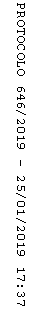 